    POLSKA PARAFIA 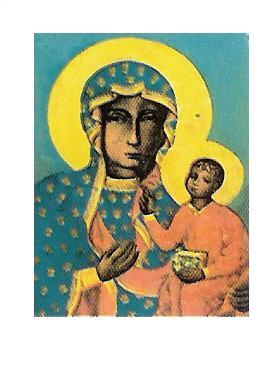 MATKI BOSKIEJ CZĘSTOCHOWSKIEJ W TROWBRIDGE                                                  12 CZERWCA 2022 NR 24Czytanie z Księgi Prz 8,22-31Jak jest przedziwne imię Twoje, PanieCzytanie z Listu Rz 5,1-5Ewangelia według św. J 16,12-15Otrzymaliśmy łaskę wiary w Chrystusa i dzięki tej wierze zostaliśmy uniewinnieni z wszystkich grzechów i mamy pokój z Bogiem. Trwamy w wierze i oczekujemy na Bożą chwałę, przechodząc przez wiele ucisków, nabywając cierpliwości i wytrwałości, aby obumrzeć i wydać plon obfity. A to wszystko nie jest z nas, ale dzieje się mocą Ducha Świętego, który rozlał w sercach naszych miłość Bożą.INTENCJE MSZALNEO G Ł O S Z E N I A   12.06.2022Dziś uroczystość Najświętszej Trójcy, w której Kościół wyznaje wiarę w Jednego Boga w Trzech Osobach. Ta prawda wiary przekracza możliwości naszego rozumu i pozostaje dla nas wielką tajemnicą. Najprostszym jej wyznaniem jest modlitwa „Chwała Ojcu i Synowi, i Duchowi Świętemu (…), a także znak krzyża. Dziś kończy się okres wielkanocnej Komunii Świętej.W czwartek 16 czerwca w Polsce przypada uroczystość Bożego Ciała. W Anglii ta uroczystość jest przeniesiona na niedzielę 19 czerwca. W naszej parafii -po porannej Mszy św.- wyjdziemy procesyjnie do 4 ołtarzy i z Chrystusem utajonym w Najświętszym Sakramencie. Będziemy dziękować Panu Bogu za dar Eucharystii, będziemy prosić Chrystusa o błogosławieństwo i pokój dla Kościoła i świata. Udział w tej procesji jest publicznym wyznaniem wiary, że Pan Jezus jest zawsze obecny w naszym życiu. Ołtarze przygotują: 1- Wspólnota Zacheusz, 2- Koło Pań, 3- Polski Klub, 4- Wspólnota Różańcowa. Dzieci pierwszokomunijne, rocznicowe oraz trochę młodsze i starsze zapraszamy do sypania kwiatów, dzwonków itp.Zapraszamy na Rodzinny Festyn Parafialny, który odbędzie się w niedzielę 19 czerwca o godz. 14.00 w naszym ośrodku.  W programie wspólne konkursy i zabawy oraz piknik z wieloma atrakcjami. Dochód uzyskany z festynu będzie przeznaczony na potrzeby naszej parafii. Zapraszamy.Związku z uroczystością Bożego Ciała oraz festynem parafialnym w przyszłym tygodniu w niedziela 19 czerwca parking parafialny będzie nieczynny najbliższy parking dla osób przyjezdnych będzie dostępny w Clarendon College (przy Frome Road).Pielgrzymka do Holywell i Pantasaph odbędzie się w niedzielę 17 lipca.Zapraszamy na Wesoły Dzień Dziecka, który będzie18 czerwca w Laxton Hall NN17 3AZapraszamy do udziału w Festynie Wędkarskim, który odbędzie się w okolicach Staverton dnia18 czerwca, od 10.00-14.00. Zainteresowani mogą zabrać ulotkę z potrzebnymi informacjami.Zapraszamy na Dni Młodych, które odbędą się w Slough w dniach 1-3 lipca 2022. Polska Parafia w Slough organizuje „Kurs podstaw teologii cz. 1 dogmatyka”, który można też nazwać kursem katechistów parafialnych. Jeśli ktoś pragnie wziąć udział w tym kursie to proszę zgłosić się do mnie po szczegółowe informacje.Bezpłatna pomoc w wypełnianiu aplikacji między innymi takich jak: zatrudnienia, wnioski o zasiłki, wszelkie legalne formularze i sporządzanie życiorysu. Kontakt: Dr Simon Selby tel.: 07380288944. Pan Simon pełni godzinny dyżur w Polskim Klubie w niedzielę po Mszy św. porannej od 11.00-12.00. Biuro parafialne jest czynne: - we wtorki po Mszy świętej- od godz. 1930 – 2030 - piątek od godz. 930 – 1030                                                           W sytuacjach wyjątkowych proszę dzwonić: 07902886532W sobotę o godzinie 19.00 w TESCO COMMUNITY SPACE ROOM  w Trowbridge  BA14 7AQ odbywa się spotkanie Anonimowych Alkoholików. Meeting trwa 2 godz. i każdy może w nim wziąć udział. Osoby mające problemy z alkoholem oraz  współ-uzależnione, zapraszamy. Kontakt pod numerem telefonu 07849624647. Wszystkich, którzy chcą należeć do naszej Parafii - zapraszamy i prosimy o wypełnienie formularza przynależności do parafii oraz zwrócenie go duszpasterzowi. NIEDZIELATrójcy Świętej12.06.2022SOBOTA 11.0619.00 Trowbr.O Boże błogosławieństwo wstawiennictwo Matki Najświętszej otwartość na Ducha Świętego dla Patrycji NIEDZIELATrójcy Świętej12.06.202210.00+ Sandor Nemeth (urodzinowa) - od żony Elżbiety NIEDZIELATrójcy Świętej12.06.202212.30BathO Boże błogosławieństwo wstawiennictwo Matki Najświętszej oraz wytrwałość w podejmowaniu decyzji zgodnych z wolą Pana Boga dla Osoby Bogu wiadomej NIEDZIELATrójcy Świętej12.06.202216.00SalisburyO wszelkie Boże błogosławieństwo i wstawiennictwo Matki Bożej otwartość na prowadzenie Ducha Świętego dla rodziny państwa Moniki i Piotra Chochołowskich oraz ich dzieci -od p. Ewy KretPoniedziałek 13.06.2022nie ma mszy świętejWtorek14.06.202219.00Dziękczynna za 19 lat małżeńskiego życia Jolanty i Krzysztofa Kusznerko co z prośbą dalsze Boże błogosławieństwo dla całej rodzinyŚroda 15.06.2022 19.00O Boże błogosławieństwo dla Oli Kowalik z okazji urodzin - od rodzicówCzwartek16.06.20229.00Piątek17.06.20229.00Sobota18.06.20229.00+ Bożena Jagodzińska (urodzinowa) - od syna z rodziną                                                13.00 Msza ślubna NIEDZIELABoże Ciało19.06.2022SOBOTA 18.0619.00 Trowbr.+ Stanisław Nowakowski w 4 rocznicę śmierci- od Patrycji oraz Eweliny i Davida NIEDZIELABoże Ciało19.06.202210.00Dziękczynna za 15 lat małżeńskiego życia Mai i Wojciecha Wojtarowicz z prośbą o Boże błogosławieństwo dla całej rodziny - od mamy Anny Majewskiej                  Chrzest: Palka Jagoda               14.00 festyn parafialny NIEDZIELABoże Ciało19.06.202212.30BathDziękczynna za wszelkie łaski z prośbą o dalsze Boże błogosławieństwo dla Rodziny Bogu wiadomej z okazji kolejnej rocznicy zawarcia związku małżeńskiego - od rodzicówLokalna Polska Misja Katolicka6 Waterworks Road, BA14 0AL Trowbridgewww.parafiatrowbridge.co.uk     e-mail: zybala.z@wp.plDuszpasterz: ks. proboszcz Zbigniew Zybała: tel.: 01225  752930; kom: 07902886532PCM Registered Charity No 1119423KONTO PARAFII: PCM Trowbridge, Lloyds Bank, account number: 00623845; sort code: 30-94-57